português – pronomes  Leia a charge abaixo: 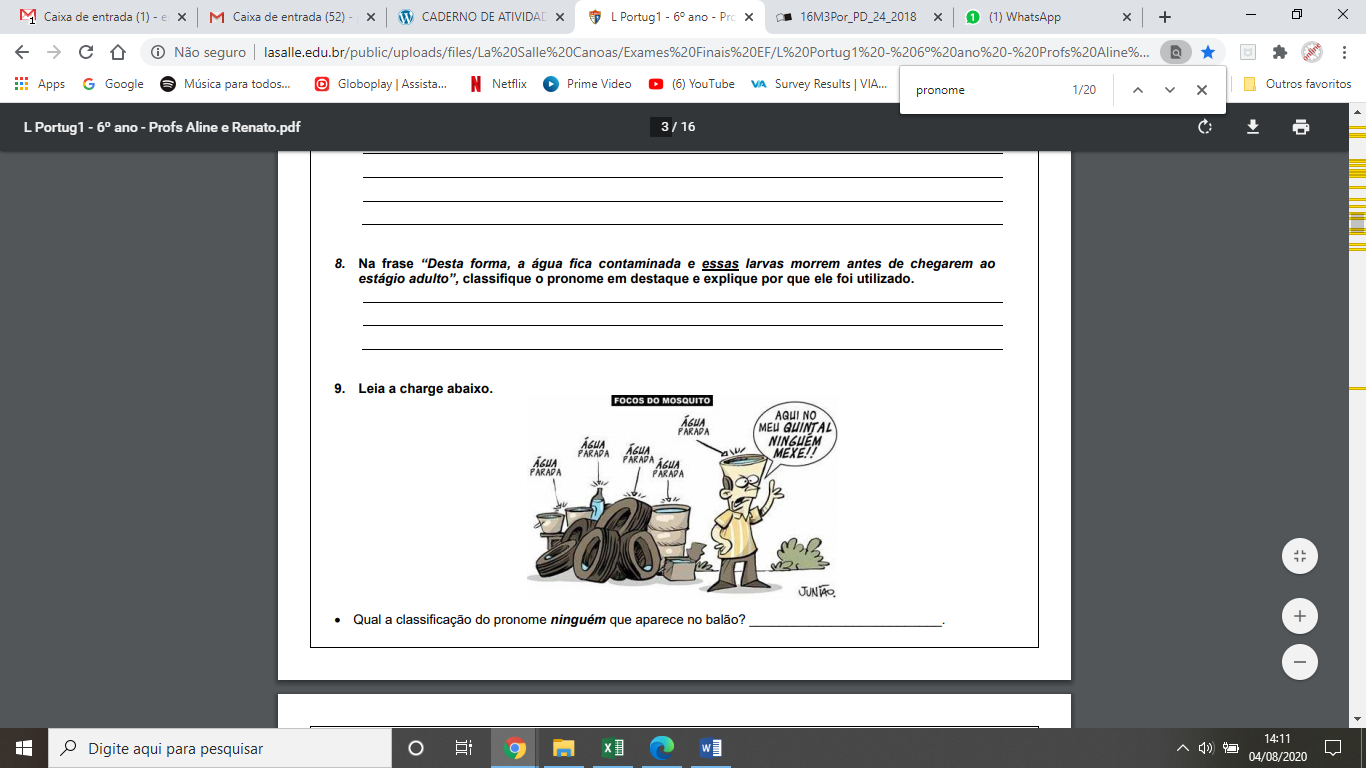 Pesquise e escreva o que é charge.Explique qual é a mensagem da charge. Qual a classificação do pronome ninguém que aparece no balão? A charge da questão anterior aborda temas conhecidos por todos nós: a dengue. Leia as frases seguintes, sobre o mesmo assunto e faça o que se pede: Na frase “[...] carregando pequenas doses de um inseticida em seu corpo, os mosquitos contaminam suas larvas, impedindo seu desenvolvimento. ” Qual a classificação do pronome em destaque? A quem ele se refere?  “ [...] As larvas podem ficar em locais escondidos, o que as torna difíceis de detectar. ”Que palavra o pronome em destaque está substituindo? Como se classifica o pronome destacado? “[...] Desta forma, a água fica contaminada e essas larvas morrem antes de chegarem ao estágio adulto. ”Classifique o pronome em destaque. Explique por que ele foi utilizado? Reescreva as frases, substituindo os termos sublinhados pelo pronome pessoal oblíquo correspondente. Observe a terminação dos verbos. Vou pagar o empregado. Mario cortou a grama. Resolveram os problemas. Vou chamar a menina. É preciso trazer os cadernos diariamente. Os alunos deixaram o recado. Ele quebrou os brinquedos. As meninas fizeram a vitamina. Observação: Os pronomes o, a, os, as se transformam em: lo, la, los, las – quando vêm depois dos verbos terminados em r, s ou z.Exemplo: Ele vai vender o carro.                   Ele vai vendê-lo. Se transformam em no, na, nos, nas quando vêm depois de verbos terminados em som nasal. Exemplo: Eles levaram o cachorro.                   Eles levaram-no.